 中国广播电视社会组织联合会第四届扬州广电杯“城市广播电视改革发展”主题征文评选结果揭晓由国家广播电视总局办公厅、中国广播电影电视社会组织联合会、扬州广播电视台联合举办的第四届扬州广电杯“城市广播电视改革发展”主题征文活动已圆满结束。总计来稿206篇，评选出一等奖10篇、二等奖20篇、三等奖30篇，优秀奖42篇。获得一、二、三等奖的作品将结集出版。颁奖研讨会将于2020年12月16至18日在广东省中山市举行，敬请获奖作者参加会议。会议通知刊发在中国广播电视社会组织联合会网站上。一等奖1.杭州电视台“工地Wi-Fi+电视融媒体”创新实践          王明华2.论当下城市台节目运行管理的思维优化                  沈炳忠3.市级融媒体中心建设的探索与启示                      唐  宁4.融合与创新：新时代地方广播电视台发展路径探析  高晓虹 蔡旻俊5.我国城市台深度融合发展的问题与路径研究       王晓红 李一凡6.守正创新 打造城市融媒生态平台——苏州广电融媒转型的实践与思考            王晓雄7.用改革的力量推进媒体融合转型——以南京广电集团改革实践为例              高顺青8.扬州广电集团思想政治工作的创新路径                  吴黎宁9.电视文艺节目的融合传播路径探析                      王  永10.创新营销思维 推动城市广电转型发展                  高华彬二等奖1.广播电视台移动端的“新闻产品化”探索                 赵亚光2.节点轰炸式宣传在活动营销中的应用分析——以扬州广电传媒集团“十双球鞋一套房”活动为例朱  俊  邢勇强  孙玉山3.以内容供给侧创新推进城市广电深度融合                任红雨4.杭州故事的“国际表达”——全媒体时代城市形象宣传片的策略分析    姚利权  李  悦5.南京地区微信公众号运营模式研究              于松明  沈佳姝6.凝聚发展正能量 提振广电精气神——媒体转型期常州广电企业的文化建设              陈方平7.融媒体视野中的城市广电传播力提升研究                郭  王8.市县台创新开展重大主题宣传的思考 孙小平  张新胜  刘  芳  戴浪青9.建设性舆论监督与城市台传播力——宁波电视台《第一聚焦》的实践探索             岑学锋10.浅谈城市电视台经济报道的出新出彩                   林永平11.媒体融合应注重融产品研发                           王晓菲12城市台媒体融合人才建设现状及对策思考——以浙江金华广播电视总台为例                   胡水申13.共建共享共赢 营造区域影响力——地市电视台联合开展重大主题报道的实践探索     王瑞军14.媒体融合是城市广电借道超车的良机——从石家庄广播电视台媒体融合建设看城市台发展 李旭亮  张天良15.广播新闻服务城市发展路径探索        刘 芳  乔艳霞  梁景芝16.融媒环境下城市台的坚守与创新                       陈晓红17.地方传统媒体如何进行平台再造和生产链条重构——关于建成新型主流媒体的思考               陈益群18.加强基层主流媒体建设的“尤溪模式”                 张  敏19.地方媒体做好对外传播的挑战和思考                   林振明20.新营销时代广播主持人的价值定位                     龚  超三等奖1.“公园+”助推城市广播高质量发展——基于“扬州广播进公园”的场景化融合实践   庞丹阳  陈  寅2.融媒时代城市广电舆论监督突围路径探析                曹  竞3.试论新媒体背景下新闻记者的“自我重塑”——扬州广播电视台的实践探索                      管载晟4.从“广播”到“点播” 让声音更具价值——扬州新闻广播采编团队融合创新探索              季  刚5.文化空间与媒介建构：城市广电媒体的双重价值与实践路径杨郑一  徐丹丹6.城市台对“美好生活”的可视化建构                    任文杰7.新世纪苏州题材电视纪录片综论                张晓玥  陈  斌8.多层次考量南京新媒体广告业态                        孟芳宇9.新媒体环境下城市电视台外语类栏目的困境与变革路径——以武汉广播电视台《Han News》栏目为例          杨敏学10.城市广电媒体融合路径思考                           沈弘磊11.从台州小微金融改革报道看城市台广播经济报道的实践探索芦  刚12.媒体品牌重塑：地方广电媒体突围的现实选择            刘敏俊13.广电如何应对算法新闻                               屠淑洁14.地方广播电视台怎样避免栏目制作中的同质化现象       崔海默15.县级台如何提升对农节目精准化服务——以瓦房店广播电视台《乡村四季》栏目实践为例     宋玉生16.融合传播背景下地方广电的累加绩效管理田园园  韩晓飞  田和旭17.用服务打造城市交通广播品牌	        郭应巍  阴卓慧  陈  蕊18.商丘“乐美”融媒体平台模式的可贵探索 曹凤礼  赵国立  齐  永19.新时代城市台会展营销的创新发展——以淄博广播电视台的实践为例            陈  亮  邢海峰20.聚合优势 突出原创 构建城市台融媒发展特色           王三征21.坚持新闻立台 提升城市台影响力                      邓丙午22.融媒时代城市台供给侧改革的有益探索——以湘潭市广播电视台“文明大舞台”活动为例      陈友胜23.移动优先推进地市电视台媒体融合                     郭琼峰24.问政类节目亟待提升四种能力                 胡桂林  胡羽茗25.文化自信语境下城市电视台开办文化栏目初探           张榕容26.融媒时代电视民生新闻生存对策探析                   李少强27.地方媒体融合传播同质化表面化模式化问题研究——以三明地区广电媒体为对象             池生云  张玫芬28.广播电视新闻传播的时效意识                         张铁弓29.城市电视台如何做好文化类节目                       刘谭杏30.突破城市边界 深耕区域合作——浅谈地方电视媒体的跨区域新闻合作            李  军优秀奖1.新闻类视频直播究竟需要怎样的“爆款”——扬帆直播《全城寻找“熊猫血”！扬州女童急等救命》突破50万+的启示                          张  涛  华  甜2.城市台跨区域打造电视民歌文化节目路径探析            田  凯3.电视节目在非物质文化遗产传承方面的功能研究          郭  飞4.新理念 新技术 新语态——融媒时代城市电视媒体的“新三观”               王刘陈5.融媒背景下城市广播如何报道突发新闻——以扬州新闻广播为例                            杨  艳6.用户融合：城市广电媒体融合的关键                    秦  磊7.地市级门户网站发展战略研究——以南阳网为例                                  葛跃辉8.打造基于文化共同体的城市融媒新平台——杭州文广集团的转型实践                        吴晓平9.论地方广电的融合发展之道——以苏州广电为例                        蔡尚伟  时钰鹏10.融媒背景下城市电视台体制改革探讨                   陈胜华11.城市电视台民生新闻栏目创新发展研究——以杭州电视台《直播12345》为例                 吴卫华12.地方传统媒体区域性融合的不足与对策         孙乐怡  荀  洁13.影视旅游视域下城市形象的传播——以广西桂林为例                                刘  歆14.城市电视媒体如何做好改革开放40周年宣传报道——以南京电视台《40年·那些日子》为例	            潘希佳15.实施移动优先战略 壮大城市广电实力                  黄和明16.媒体融合背景下城市广电APP的提升策略               李  均17.融媒语境下城市台电视现场报道的突围之路	            赵宗寿18.以融合变革打造地方新型主流媒体                     吴  超19.城市台大型文化活动运作模式初探                     汤泠泠20.城市台现实题材纪录片的时代特征及其趋向             金震茅21．面对媒体融合地方广电如何寻求适合的发展之路         徐  迅22.城市台在转型中应把握四个维度——以绍兴台运作实践为例                           孙愈中23.前瞻策划精心打磨 融合传播外宣有力——绍兴广电“庆祝改革开放40周年”全媒体宣传评析   金明勇24.城市台创新断想                                     卫  明25.新时代基层民生新闻需把握好三个“度”               薛  颖26.如何让暖新闻故事真的“暖起来”                     杨  勇27.以热线构建城市广播发展新路径       岳  翔  汪昆明  张  尧28.建立城市广电消费品销售体系的构想                   丁长江29.新媒体：城市电视台的隐痛与机遇             安顺德  赵  红30.所见即所得与标准化流程的完美呈现——济南广播电视台电视广告管理系统设计理念	 张连起  王  彬31.融媒体环境下电视访谈类节目创新探析                 陈  亮32.转型期地市电视台竞争力提升探究                     陈天明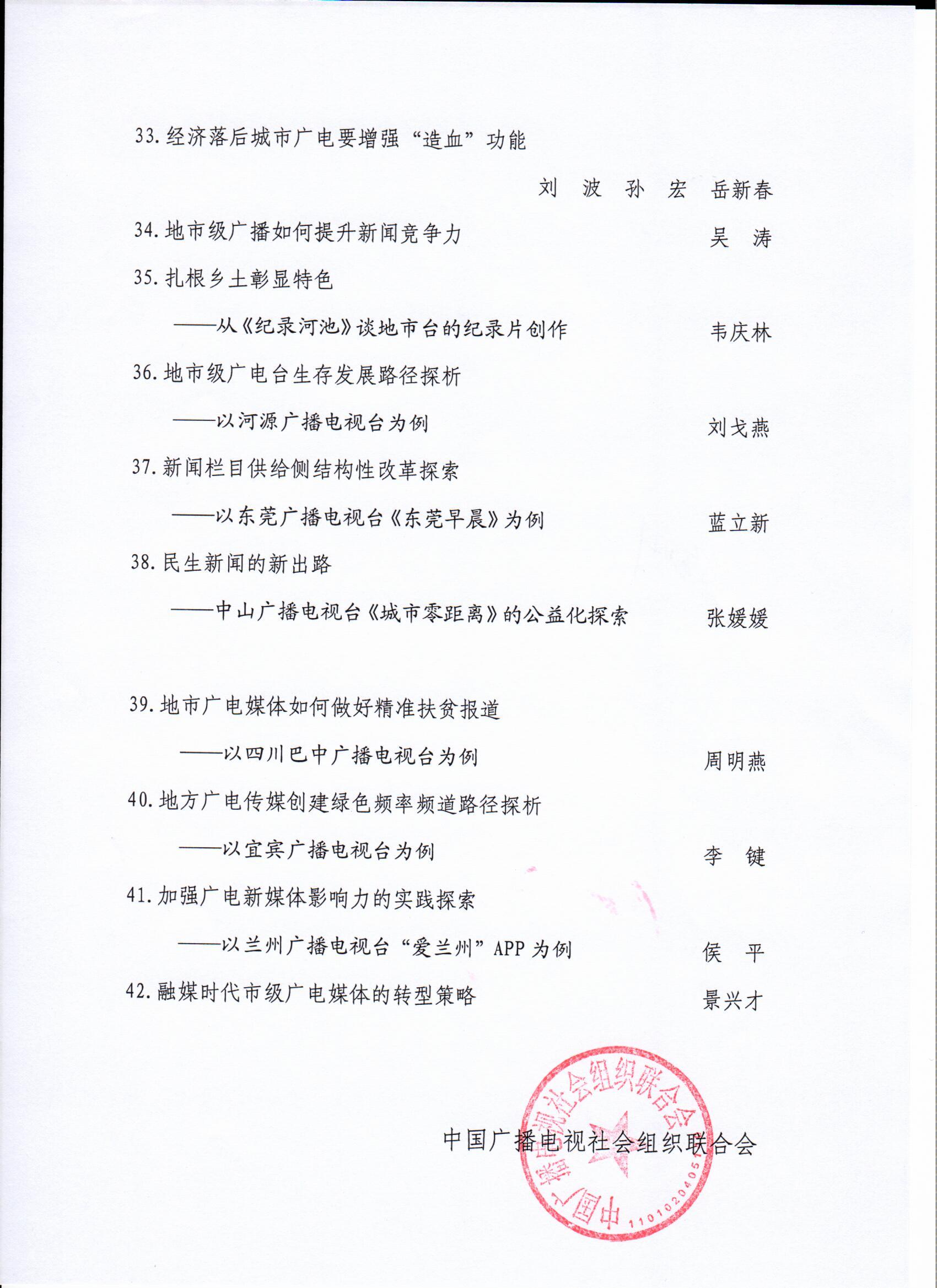 